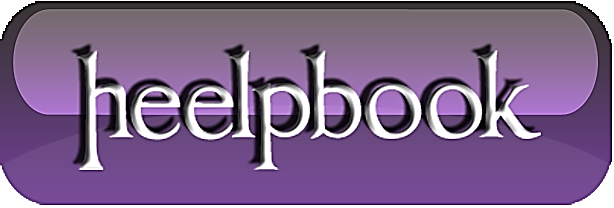 SQL Server – Running VB Script From TSQLIn this post we will see if we can run a VB Script from SQL Server. Yes, SQL Server allows to run external scripts. So, here is the process how to run a VB Script from T-SQL Code.Well to test this lets first create a sample VB Script which will just display a message.Dim VarSetMessageVarSetMessage  = "Running VB Script from SQL Server..."'Display messageWScript.Echo VarSetMessageSave it as “myMsg.vbs” on “C:\” drive of your machine. Okey, before running this script from SQL Server, lets see how to run it from Command Prompt. To do this:Start => Run => cmd => ENTERType Cscript C:\myMsg.vbs => ENTER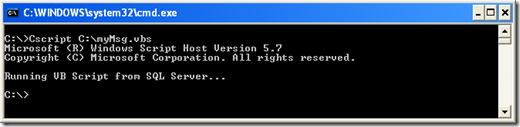 Now to run the VB Script from SQL Server just run the same command line we tested above using xp_cmdshell from SQL Server.EXEC XP_CMDSHELL 'CScript C:\myMsg.vbs'and we are done !!!
Note: You may need to configure xp_cmdshell if not configured before. 